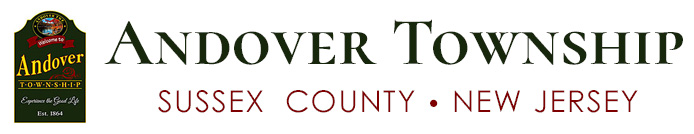 Land Use Board134 Newton Sparta RoadAndover, NJ 07860www.andovertwp.org973-383-4280 ext. 322973-383-9977 (fax)								October 6, 2022Garofalo, O’Neil, Ruggierio, LLC60 Baldwin RoadParsippany, NJ 07054Attn: Mr. Robert Garofalo, Esq.Re: Ringo Properties, LLC       662 Route 206 S       Andover, NJ, 07860        Block 158, Lot 6Dear Mr. Garofalo,Please be advised that the Andover Township Land Use Board, at its meeting on October 4, 2022, deemed the application for Ringo Properties, LLC administratively incomplete.  Your client’s property is located within the Township’s Route 206 Redevelopment Zone which was adopted on June 2, 2022.  Your application, plans and supporting documents reference the Highway Commercial District which is no longer the current zone for this property.Please feel free to contact me with any questions or concerns.  Sincerely,Stephanie PizzuloStephanie PizzuloLand Use Administrator     